Podstawy HotelarstwaKlasa : SB IINauczyciel: Ewelina BacaTemat: Bagażownia i kwit bagażowy.Proszę o zapoznanie się z tematem :  Bagażownia i kwit bagażowy.Na podstawie informacji z książki napisz krótką def. terminu – Bagażownia, kwit bagażowy.Wykonane zadania proszę przesłać na adres e-mail: efka24@op.pl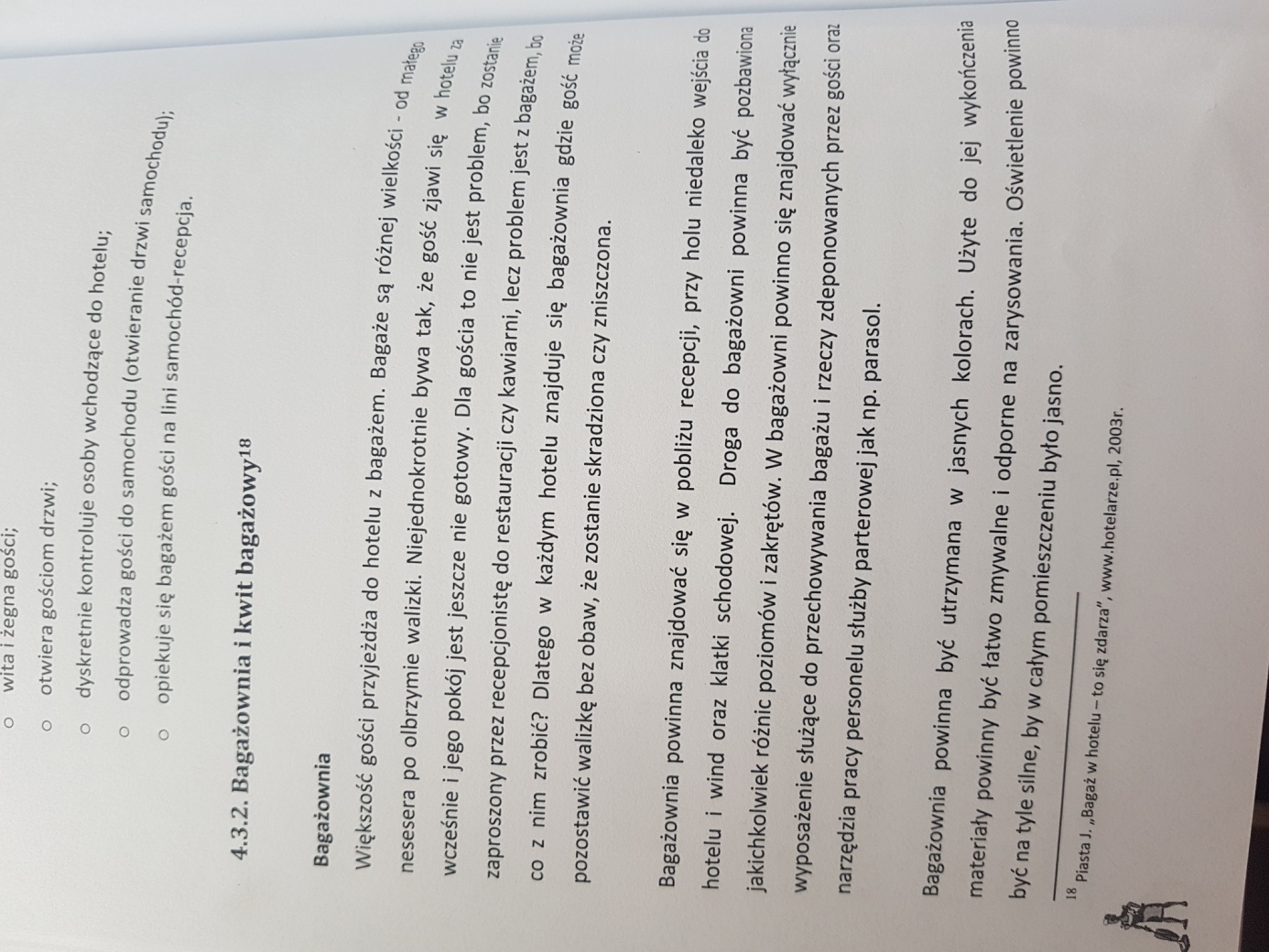 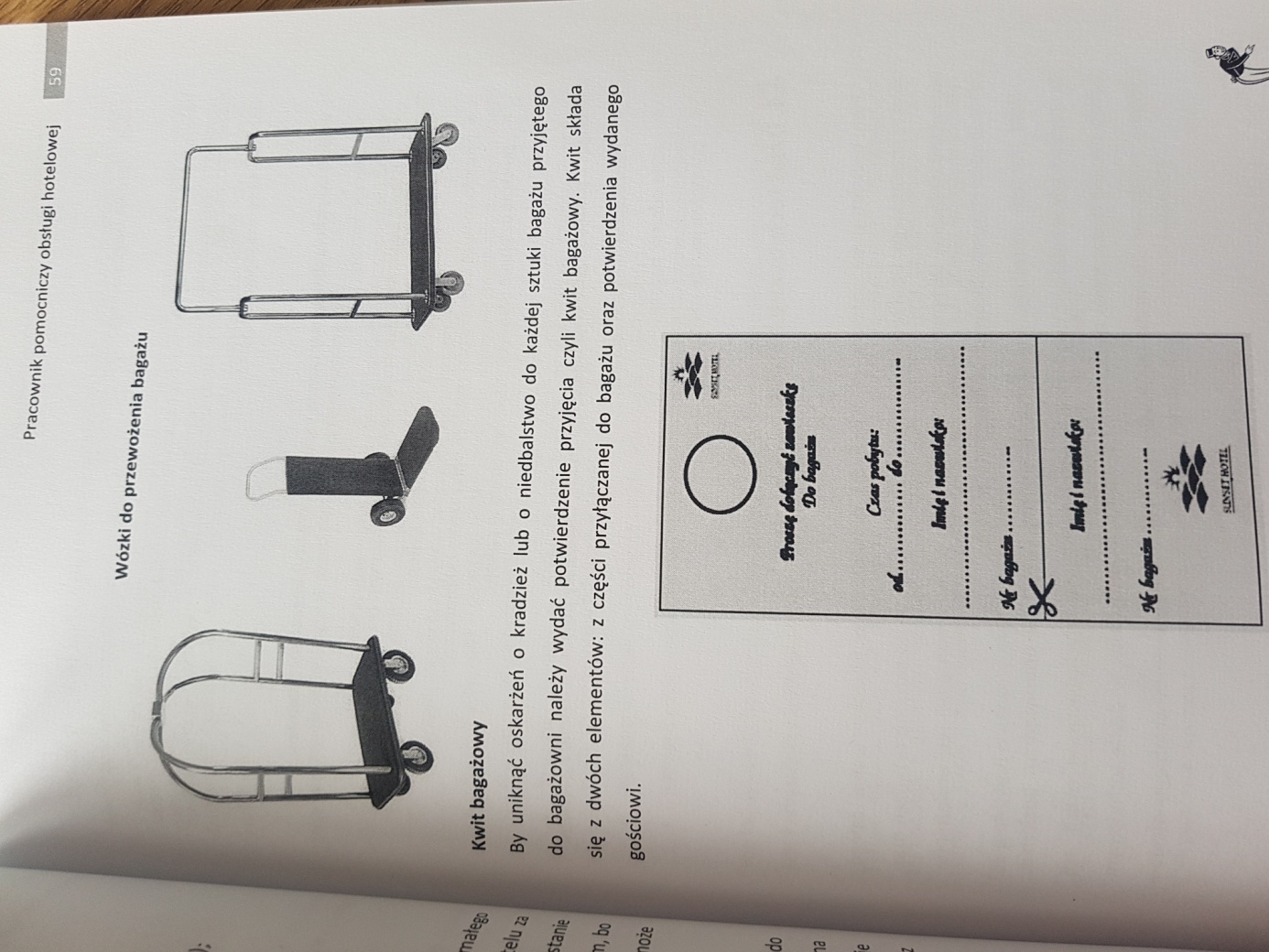 